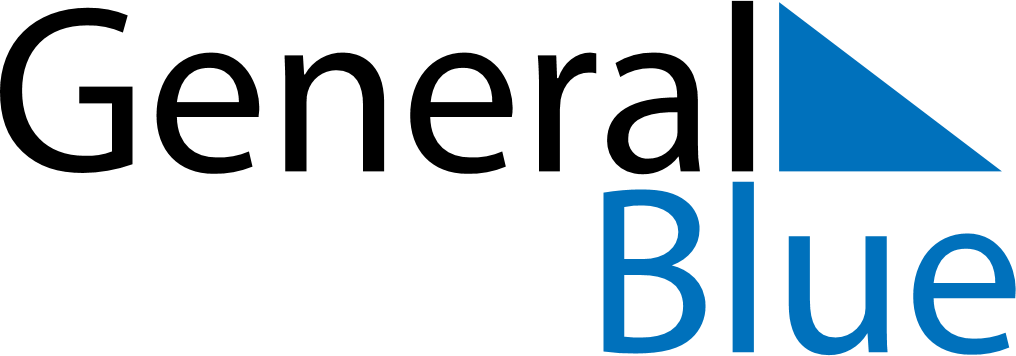 June 2024June 2024June 2024June 2024June 2024June 2024June 2024Thap Put, Phang Nga, ThailandThap Put, Phang Nga, ThailandThap Put, Phang Nga, ThailandThap Put, Phang Nga, ThailandThap Put, Phang Nga, ThailandThap Put, Phang Nga, ThailandThap Put, Phang Nga, ThailandSundayMondayMondayTuesdayWednesdayThursdayFridaySaturday1Sunrise: 6:05 AMSunset: 6:40 PMDaylight: 12 hours and 35 minutes.23345678Sunrise: 6:05 AMSunset: 6:41 PMDaylight: 12 hours and 35 minutes.Sunrise: 6:05 AMSunset: 6:41 PMDaylight: 12 hours and 35 minutes.Sunrise: 6:05 AMSunset: 6:41 PMDaylight: 12 hours and 35 minutes.Sunrise: 6:05 AMSunset: 6:41 PMDaylight: 12 hours and 35 minutes.Sunrise: 6:06 AMSunset: 6:41 PMDaylight: 12 hours and 35 minutes.Sunrise: 6:06 AMSunset: 6:42 PMDaylight: 12 hours and 36 minutes.Sunrise: 6:06 AMSunset: 6:42 PMDaylight: 12 hours and 36 minutes.Sunrise: 6:06 AMSunset: 6:42 PMDaylight: 12 hours and 36 minutes.910101112131415Sunrise: 6:06 AMSunset: 6:42 PMDaylight: 12 hours and 36 minutes.Sunrise: 6:06 AMSunset: 6:43 PMDaylight: 12 hours and 36 minutes.Sunrise: 6:06 AMSunset: 6:43 PMDaylight: 12 hours and 36 minutes.Sunrise: 6:06 AMSunset: 6:43 PMDaylight: 12 hours and 36 minutes.Sunrise: 6:06 AMSunset: 6:43 PMDaylight: 12 hours and 36 minutes.Sunrise: 6:07 AMSunset: 6:43 PMDaylight: 12 hours and 36 minutes.Sunrise: 6:07 AMSunset: 6:44 PMDaylight: 12 hours and 36 minutes.Sunrise: 6:07 AMSunset: 6:44 PMDaylight: 12 hours and 36 minutes.1617171819202122Sunrise: 6:07 AMSunset: 6:44 PMDaylight: 12 hours and 37 minutes.Sunrise: 6:07 AMSunset: 6:44 PMDaylight: 12 hours and 37 minutes.Sunrise: 6:07 AMSunset: 6:44 PMDaylight: 12 hours and 37 minutes.Sunrise: 6:08 AMSunset: 6:45 PMDaylight: 12 hours and 37 minutes.Sunrise: 6:08 AMSunset: 6:45 PMDaylight: 12 hours and 37 minutes.Sunrise: 6:08 AMSunset: 6:45 PMDaylight: 12 hours and 37 minutes.Sunrise: 6:08 AMSunset: 6:45 PMDaylight: 12 hours and 37 minutes.Sunrise: 6:08 AMSunset: 6:46 PMDaylight: 12 hours and 37 minutes.2324242526272829Sunrise: 6:09 AMSunset: 6:46 PMDaylight: 12 hours and 37 minutes.Sunrise: 6:09 AMSunset: 6:46 PMDaylight: 12 hours and 37 minutes.Sunrise: 6:09 AMSunset: 6:46 PMDaylight: 12 hours and 37 minutes.Sunrise: 6:09 AMSunset: 6:46 PMDaylight: 12 hours and 37 minutes.Sunrise: 6:09 AMSunset: 6:46 PMDaylight: 12 hours and 37 minutes.Sunrise: 6:10 AMSunset: 6:47 PMDaylight: 12 hours and 36 minutes.Sunrise: 6:10 AMSunset: 6:47 PMDaylight: 12 hours and 36 minutes.Sunrise: 6:10 AMSunset: 6:47 PMDaylight: 12 hours and 36 minutes.30Sunrise: 6:10 AMSunset: 6:47 PMDaylight: 12 hours and 36 minutes.